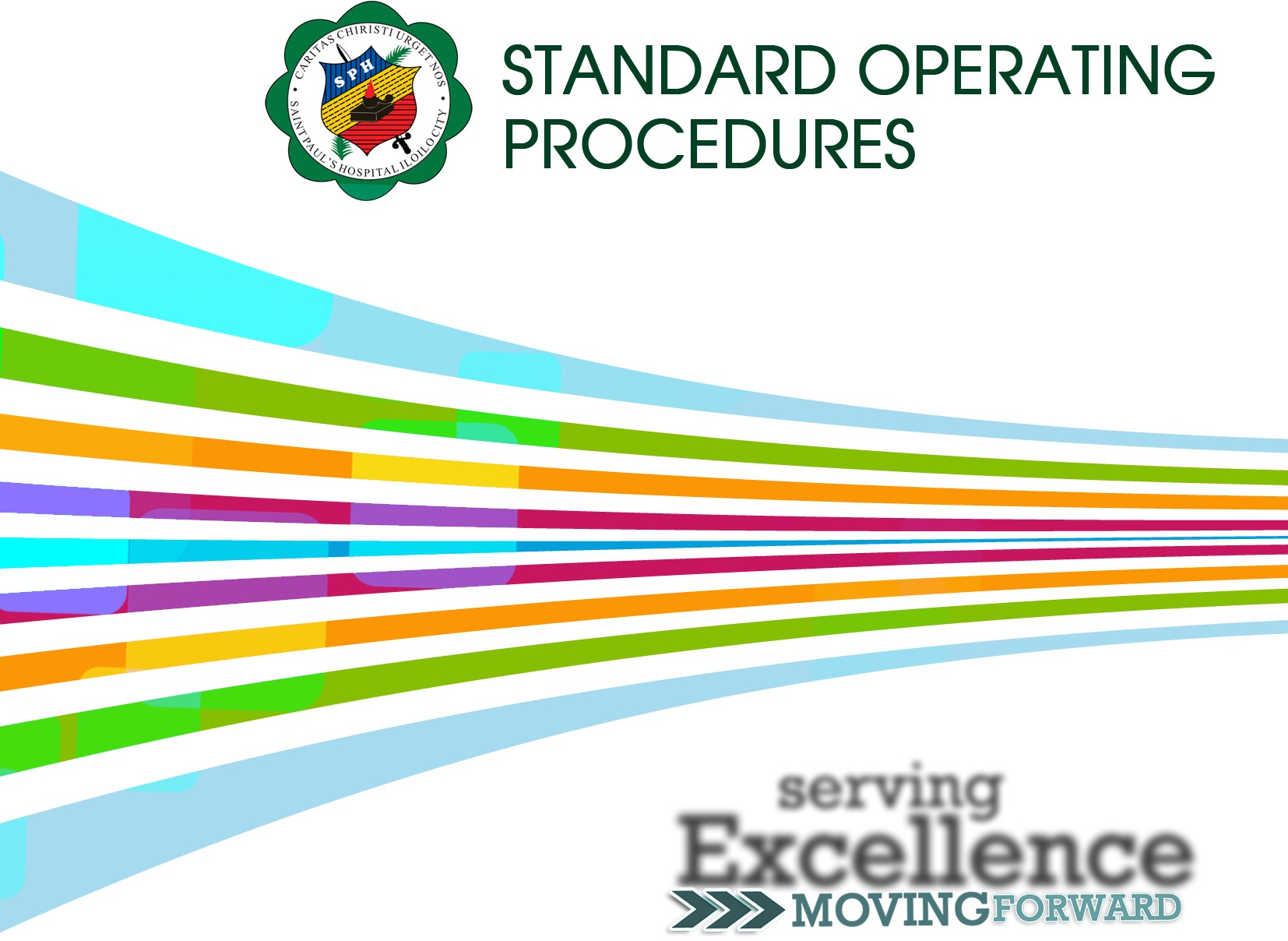 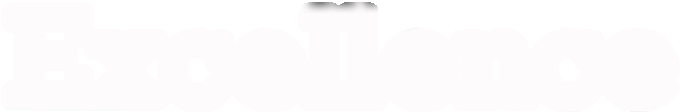 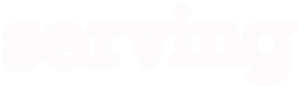               2O20 l  8th Edition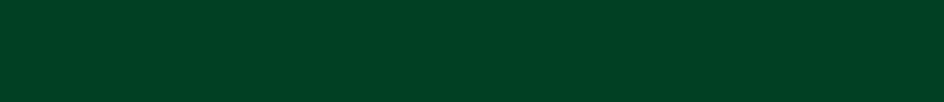 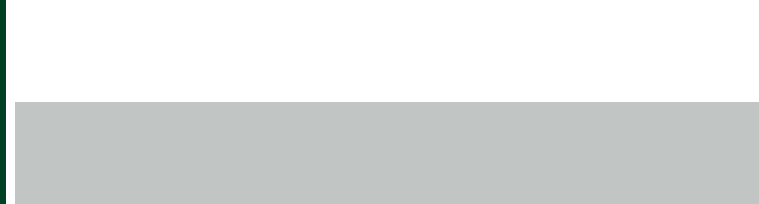 servingExcelleinnce(Based on Philippine Health Research Ethics Board Standard Operating Procedures Workbook, 2O15)